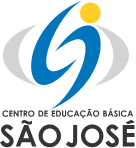 	                   FUNDAÇÃO EDUCACIONAL CLAUDINO FRANCIO
                                     CENTRO DE EDUCAÇÃO BÁSICA SÃO JOSÉInfantil 1 Fase 1 B – FERNANDA ( segunda, Quarta e Quinta : 15h às 16h e Terça e Sexta: 16h às 17h)Data Horário Disciplina/professora Segunda 15h às 16 h Geral - FernandaTerça16 h às 16h30Música- Natália Terça16h 30 às 17hInglês- AbiellyQuarta 15h às 15h30 Artes - Liamara Quarta 15h30 às 16h Geral-Fernanda Quinta 15h às 16 h Geral - FernandaSexta 16h às 16h30Ed Física-Letícia Sexta 16h30 às 17hGeral -Fernanda 